                                                                                                  Základná škola s materskou školou Smolenice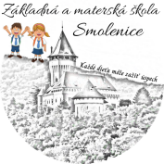                                                                                                   Komenského 3                                                                                                  919 04 SmoleniceŽIADOSŤ O POSKYTNUTIE PODPORNÝCH OPATRENÍMeno:	.....................................................	Priezvisko: .............................................................Adresa trvalého pobytu:   ............................................................................................................žiadampodľa §145b zákona č, 245/2008 o výchove a vzdelávaní (školský zákon) a o zmene a doplnení niektorých zákonov na základe vyjadrenia na účel poskytnutia podporného opatrenia o poskytnutie podporných opatrení predcéru / syna:	................................................, narodená/ý  .....................................................V ...................................................Dátum ..........................................--------------------------------------------------------------------vlastnoručný podpis žiadateľa